J2 warming cabinet issue and trouble shootingMost common reported issues:Cabinet is on but the chamber is not at temperatureCabinet is alarming, over tempDoor will not stay closed (Broken Latch).Testing-Cabinet should be on while testing for AC voltage.  Heating elements need to be tested with AC power off.  Before testing or resetting the thermo-breaker make sure AC power is off.Temperature Probe (Thermocouple), J2 cabinet probe need to be installed upside down with the tip bent out away from the back panel.  The tip of the probe faces the top of the cabinet.Temperature controller is a wear item and should be replaced every three years. Temperature  has a heat indicator light on the display and will illuminate when the chamber temperature is below the cabinet set point.Test Values:ElementsFlat bar – 57 ohms per bar (55-65 Ohms)Tubular Element – 20 ohms (16-21 Ohms)Thermocouple6.3 ohmsPower Switch120VACThermo-breaker120VACCheck continuity of the breaker when closedTrouble shooting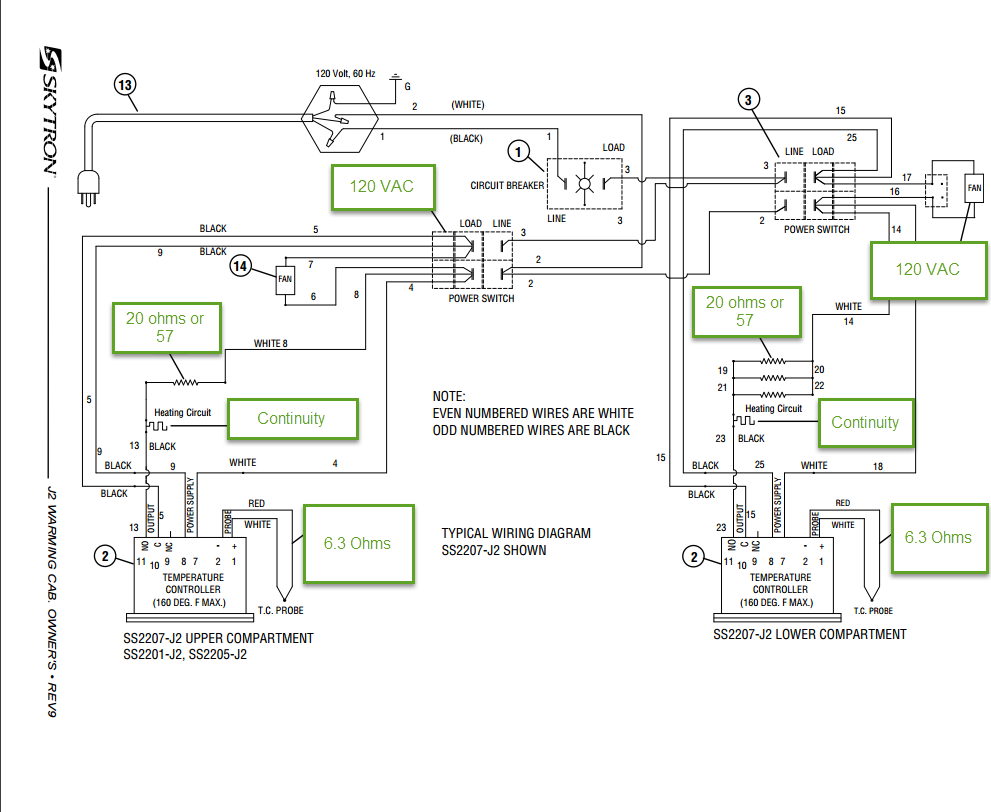 Cabinet is on but the camber is not heating but heating indicator light is on the temp controller. Inspect fan and verify that it is spinning and fan is pulling air from the chamber.  If fan is not rotating replace fan.Inspect thermo-limit switch, manual reset switch.  Testing switch may be needed to verification that the switch is working properly.If not working replace thermo-limit switch.  Check continuity of thermo-limit switch to determine if it is good or bad. If not working replace thermo-limit switch.  Check continuity of thermo-limit switch to determine if it is good or bad. Test heating elements’ resistance value to verify that element is good.  If value is not present of not in range, replace element.If resistance valve is incorrect, replace the elements.  Element is 20 Ohms for tube style element and 57 for flat bar element. If resistance valve is incorrect, replace the elements.  Element is 20 Ohms for tube style element and 57 for flat bar element. If all tests pass, controller is at fault and will need to be replaced.Replace controller. Replace controller. Cabinet is on but the camber is not heating and heating indicator light is not on.Cabinet is on but the camber is not heating and heating indicator light is not on.Verify that controller settings are properly set, see programing instructions.Call Skytron tech support for programing verificationCall Skytron tech support for programing verificationIf program is correct replace     controller.Cabinet is alarming (overtemp)Cabinet is alarming (overtemp)Cabinet is alarming (overtemp)Verify that cabinet is properly loaded and adequate cabinet ventilation is present.   Follow loading instructions per the manualVerify that the fan is working.Replace if not rotatingVerify that camber temp and display temp match.If not replace thermocouple.  